Instituto de Educação Infantil e JuvenilPrimavera, 2020. Londrina, __ de Dezembro.Nome: ____________________________________ Turma: ____________Área do conhecimento: Educação Física | Professor: LeandroEDUCAÇÃO FÍSICA – ABRAÇOOOOOFim de ano, não tem nada melhor que um renovo, um relaxante natural, algo que te alegra e te acalma ao mesmo tempo o mundialmente famoso abraço do brasileiro! E que tal aprender mais sobre isso? Vamos juntos aprender e praticar com quem podemos. Chamem todos da sua casa para essa atividade tão especial. O desafio é manter cada abraço entre 10-30 segundos! Vamos desfrutar em família com os pets. Se você inventar um abraço novo manda para mim! Vamos aprender e brincar!https://www.youtube.com/watch?v=Upb9CHxBX7s 10 TIPOS DE ABRAÇOS - Giulia Kids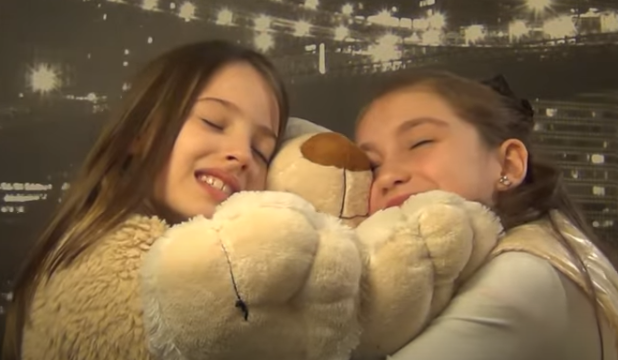 Vamos brincar! Imprima, pinte ou desenhe os tipos de abraços propostos ou inventados e brinque como quiser ou siga as instruções abaixo. Músicas sobre o abraço todas as idades ❗❗❗: 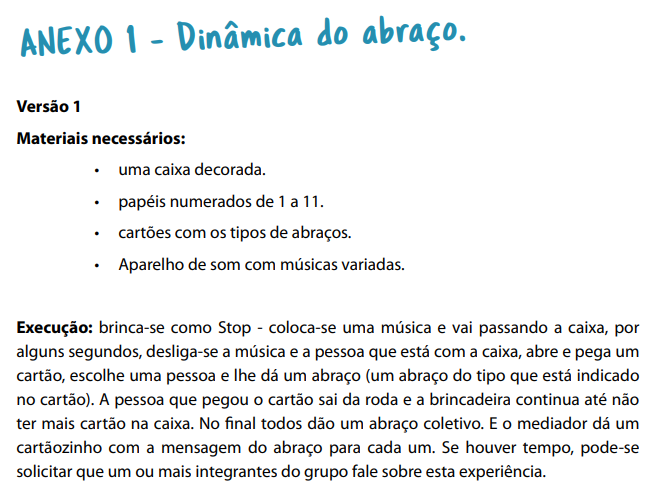 Jota Quest  https://www.youtube.com/watch?v=IUO-o_Bg8AY  ; Quelly Silva https://www.youtube.com/watch?v=bquWkpmw844    ;  Marcelo Serralva https://www.youtube.com/watch?v=HDxB0NZZ5ww    ;    Ao Cubo https://www.youtube.com/watch?v=0BLw5p43c7o Cartões para a atividade: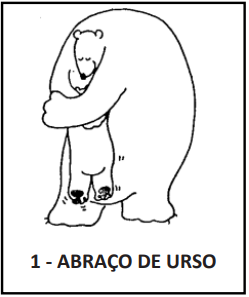 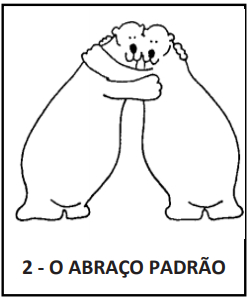 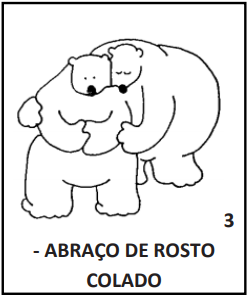 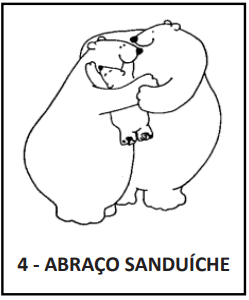 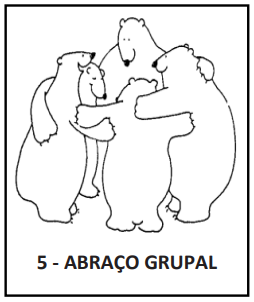 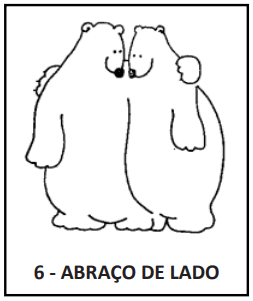 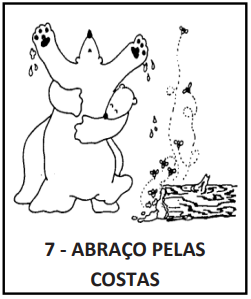 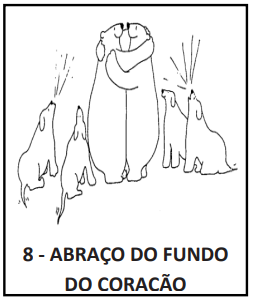 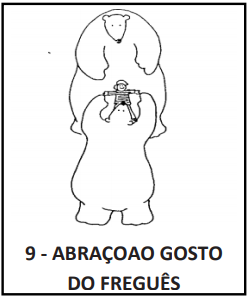 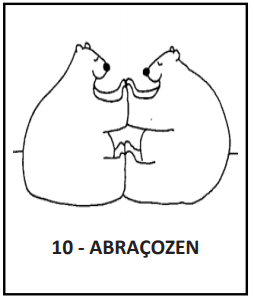 Gostou? Quer aprender mais? Desfrute dessa maravilhosa seleção de atividades, dinâmicas, tipos de abraço, musicas, estudos etc ...  Tudo para que possamos melhorar cada vez mais nosso abraço e consequentimente a vida! Um feliz natal e um ótimo ano novo.Leandro silvadesfrutem desses materiais sobre o abraço ❤️❤️ (compilei com muito carinho, pensando em cada família) e gostaria de compartilhar com vocês!!! Que possamos, mesmo que em poucas pessoas, dar e receber muitos abraços!!!            Dinâmica:❗http://www.gestaoescolar.diaadia.pr.gov.br/arquivos/File/sem_pedagogica/fev_2018/anexo1_dee_professores.pdf                   Conhecimento rápido❗: https://www.youtube.com/watch?v=CZ4FBhqk2g4          Tipos de abraços de uma forma "cute" ❗:https://www.youtube.com/watch?v=Upb9CHxBX7s        Tipos de abraços mais para adultos ❗:https://www.youtube.com/watch?v=RggLvPyHIPA         Abraço na Bíblia❗ :  https://www.youtube.com/watch?v=BMk7caQ3wFI        Tipos de abraços arretado❗: https://www.youtube.com/watch?v=4aFUwjn8ZWE               Com atividades❗: http://guapimirim.rj.gov.br/educaonline/arquivos/04/PRE-ESCOLAR-4ANOS-BL4.pdf            Douglas quer um abraço Livro❗: https://www.youtube.com/watch?v=JkXd8K8kjwc   Para quem quer ler (com referências) ❗❗: http://andreiatorres.com/blog/2018/10/27/o-poder-do-abraco  Abrace seus pets❗❗ : https://www.youtube.com/watch?v=qVXbUZFMftY  https://www.facebook.com/watch/?v=1250530121652786 Com muito amor e carinhoLeandro Silva